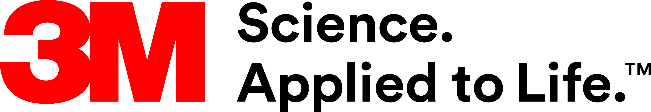 Presse-InformationFür eine optimale, leistungsgerechte Vergütung
AKK Essen setzt 3M SMARTE Kodierung einDie Alfried-Krupp-Krankenhäuser in Essen-Rüttenscheid und Essen-Steele (AKK Essen) haben sich vor Kurzem im Rahmen ihrer Digitalisierungsstrategie für die aktive Nutzung der Software 3M 360 Encompass SMARTE Kodierung entschieden. Ziel war und ist es, die hohe Auslastung der Mitarbeiter bei zeitgleicher Ausschöpfung des digitalen Datenbestandes zu reduzieren, ungenutzte Potenziale zu finden und dabei gemeinsam mit einem investitionssicheren und erfahrenen Partner ins Rennen zu gehen, der auf den bevorstehenden Wandel vorbereitet ist.„Effiziente Unterstützung bei der Kodierung, leistungsgerechte Erlöse und mehr MDK-Sicherheit in Ihrem Haus…“ verspricht die Broschüre zu 3M SMARTE Kodierung den deutschen 3M Klinik-Kunden. Dieses Versprechen sieht Michael Mönig, Leiter Kodier- und MDK-Management der Alfried Krupp Krankenhäuser in Essen, vollumfänglich bestätigt. In einer ersten, positiven Bilanz beschreibt Michael Mönig die SMARTE Kodierung als „intuitiv in der Anwendung, optimal nutzbar im klinikeigenen Workflow und sehr wirkungsvoll, um eine leistungsgerechte Vergütung sicherzustellen.“Seit August dieses Jahres nutzen die Kodierer und Medizincontroller der zwei Kliniken Essen-Rüttenscheid und Essen-Steele die 3M Software SMARTE Kodierung. Schnelle, flexible Integration, maximale Übersichtlichkeit und nutzerfreundliche Programmlogik hätten von Beginn an für  hohe Akzeptanz im Team gesorgt. Obwohl man noch in der Anpassungsphase sei, zeichne sich der Mehrwert bereits jetzt deutlich ab.
Einen ausführlichen Anwenderbericht der Alfried-Krupp-Krankenhäuser zu SMARTE Kodierung finden Sie hier:AnwenderberichtNeuss, den 19. Dezember 2019Zeichen mit Leerzeichen: 1.711Über 3MDer Multitechnologiekonzern 3M wurde 1902 in Minnesota, USA, gegründet und zählt heute zu den innovativsten Unternehmen weltweit. 3M ist mit mehr als 90.000 Mitarbeitern in 200 Ländern vertreten und erzielte 2018 einen Umsatz von über 32 Mrd. US-Dollar. Grundlage für seine Innovationskraft ist die vielfältige Nutzung von 46 eigenen Technologieplattformen. Heute umfasst das Portfolio mehr als 55.000 verschiedene Produkte für fast jeden Lebensbereich. 3M hält über 25.000 Patente und macht rund ein Drittel seines Umsatzes mit Produkten, die weniger als fünf Jahre auf dem Markt sind. 3M und 360 Encompass sind Marken der 3M Company.Presse-Kontakt 3M	Pamela Albert, Tel.: +49 2131 14- 2229	E-Mail: palbert@3M.com	3M Deutschland GmbH	Carl-Schurz-Str. 1	41453 Neuss	+49 2131 14-0Kunden-Kontakt 3M	Francesca Ballach, Tel.: +49 2131 14- 3245	E-Mail : fballach@3M.com	Deutschland	www.3M.de	www.3M.de/presse	https://twitter.com/3MDeutschland	https://www.facebook.com/3MDeutschland	Österreich		www.3M.com/at	https://www.3maustria.at/3M/de_AT/pressroom-alp/	https://twitter.com/3MAustria	https://www.facebook.com/3MAustria	Schweiz		www.3M.com/ch
                                             https://www.3mschweiz.ch/3M/de_CH/pressroom-alp/  
	https://twitter.com/3MSchweiz	https://www.facebook.com/3MSchweiz